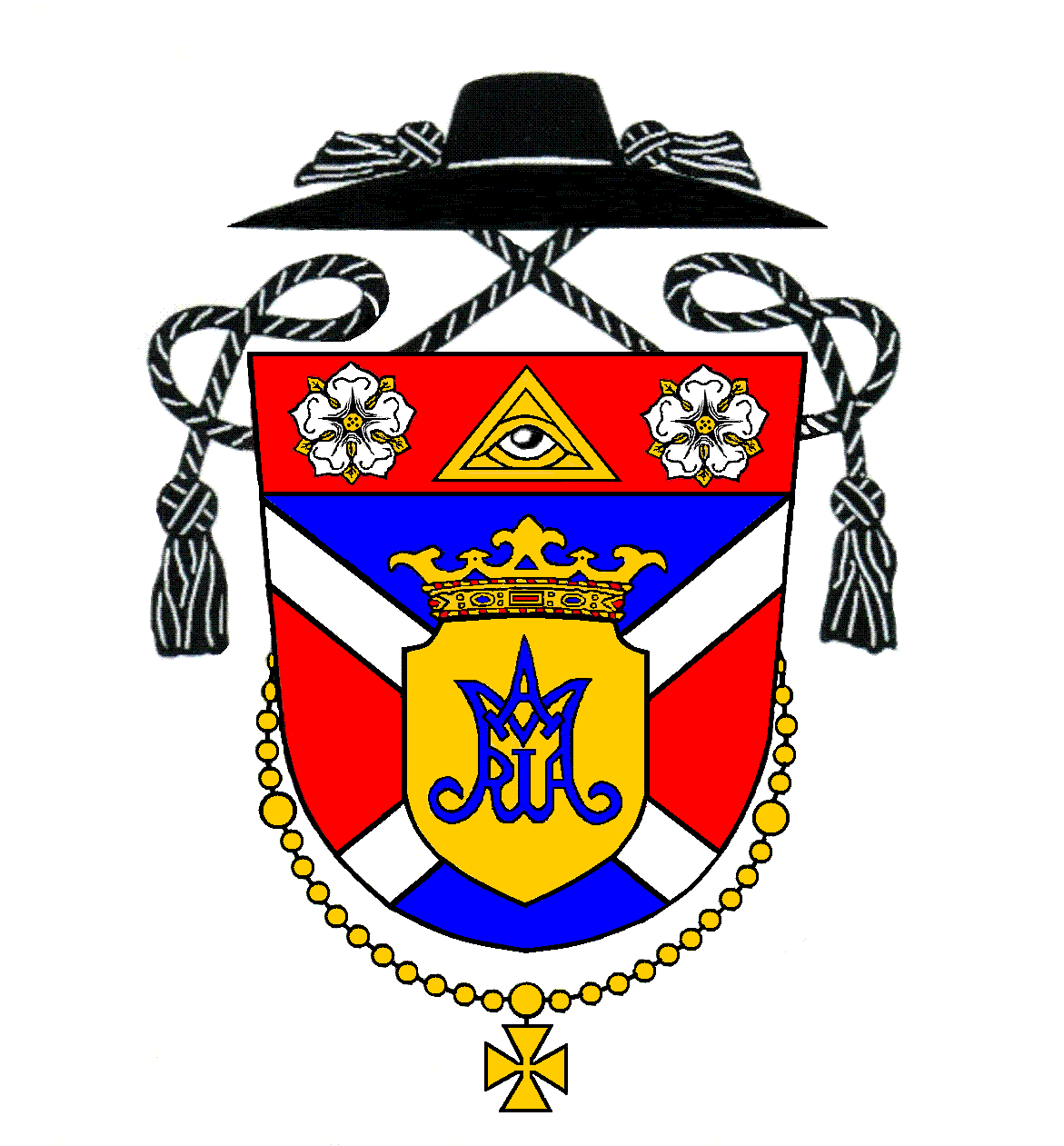 Nedeľa 29. júlSedemnásta nedeľa v Cezročnom období8:00 (M)Hrubý ŠúrZa  Rolanda Pellérdiho (1. výr.)9:30 (M)Kostolná p. D.Za  Annu Tóthovú, Jozefa a príbuzných11:00 (S)Kostolná p. D.Za veriacichPondelok30. júlBl. Zdenky Schelingovej, panny a mučenice – ľub. spom.--------    ----Utorok31. júlSv. Ignáca z Loyoly, kňaza - spomienka19:00 (M)Kostolná p. D.Na dobrý úmyselStreda1. augustSv. Alfonza Máriu de Liguori, biskupa a učiteľa Cirkvi19:00 (S)Kostolná p. D.Z vďaky za 6. rokov manželstvaŠtvrtok2. augustŠtvrtok 17. týždňa v Cezročnom období19:00 (M)Kostolná p. D.Za  Floriána SzikhartaPiatok3. augustPiatok 17. týždňa v Cezročnom období18:00 (M)Hrubý ŠúrNa dobrý úmysel19:00 (M)Kostolná p. D.Za živých a  členov spolku Srdca JežišovhoSobota4. augustVečerná svätá omša je s platnosťou na nedeľu8:00 (M)Kostolná p. D.Za živých a  členov spolku svätého ruženca17:00 (S-M)Hrubá BoršaZa ťažko chorýchNedeľa 5. augustOsemnásta nedeľa v Cezročnom období8:00 (M)Hrubý ŠúrZa rodinu9:30 (M)Kostolná p. D.Za veriacich11:00 (S)Kostolná p. D.Z vďačnosti za 80. rokov života (I.Sz.)AdoráciaAdorácia bude v piatok v Kostolnej od 17:30 do svätej omše. SpovedanieSpovedám vždy pár minút pred svätou omšou. Chorých budem spovedať v piatok v Kostolnej od 8:00 do 10:00 a v Hrubom Šúre od 14:30 do 16:30.VasárnapJúlius 29.Évközi idő tizenhetedik vasárnapja8:00 (M)Hegysúr1 éve  Pellérdi Rolandért9:30 (M)Egyházfa Tóth Annáért, Józséfért és családtagokért11:00 (Sz)EgyházfaHívekértHétfőJúlius 30.Boldog Zdenka Schelingová szűz és vértanú – emléknap--------    ----KeddJúlius 31.Loyolai Szent Ignác áldozópap - emléknap19:00 (M)EgyházfaJó szándékraSzerdaAugusztus 1.Liguori Szent Alfonz Mária püspök és egyháztanító19:00 (Sz)EgyházfaHálából házassági évforduló alkalmábólCsütörtökAugusztus 2.Csütörtök az évközi idő 17. hetében 19:00 (M)Egyházfa Szikhat FloriánértPéntekAugusztus 3.Péntek az évközi idő 17. hetében 18:00 (M)HegysúrJó szándékra19:00 (M)EgyházfaA Jézus Szíve Társulat élő és  tagjaiértSzombatAugusztus 4.Esti szentmise vasárnapi érvényességgel 8:00 (M)EgyházfaA Rózsafüzér Társulat élő és  tagjaiért17:00 (Sz-M)NagyborsaA nehéz betegeinkértVasárnapAugusztus 5.Évközi idő tizenhetedik vasárnapja8:00 (M)HegysúrÉlő családért9:30 (M)EgyházfaHívekért11:00 (Sz)EgyházfaHálából 80. születésnap alkalmából (Sz.I.)AdorációPénteken lesz Egyházfán 17:30-tól a szentmiséig. GyóntatásGyóntatok mindig pár perccel a szentmisék előtt. A betegeket pénteken fogom gyóntatni Egyházfán 8.00 órától 10.00-ig, Hegysúron pedig 14.30-tól 16.30-ig. 